Turtle Lake-Mercer School 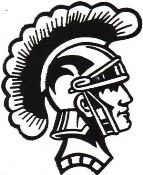 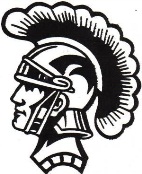 Work Coop ApplicationWork Co-op experiences are offered to all Juniors and Seniors that are on track to graduate.  Work Co-ops can be 1-2 class periods.  Check the Work Co-op Job Posting Board outside Mrs. Leingang’s office for available placements!  All applications are subject to administrative approval before finalized!  This form is due to Mrs. Leingang by February 18!!NAME_________________________________________________	GRADE____________CLASS PERIOD(S)______________________________________What do you plan to do at this work coop experience? _______________________________________________________________________________________________Where will this work coop experience take place? _____________________________What Educational purpose will this work coop experience serve?________________________________________________________________________________________Who will be your supervisor for this experience? _______________________________What is their contact information (Phone number)? _______________________________________________________	   ___________Student						   Date__________________________        ___________Cooperating Teacher/Supervisor	   Date__________________________	   ___________Principal						   Date